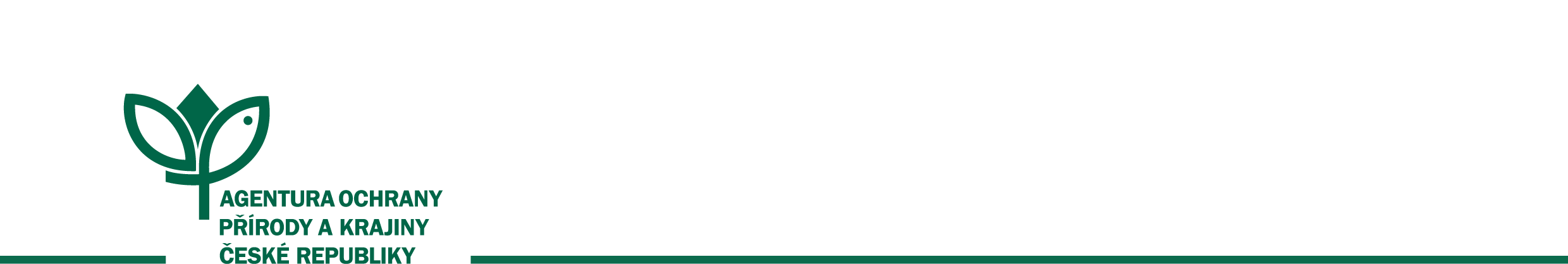 Číslo smlouvy: PR-1/13671/SVSL/15S M L O U V Ao poskytování služeb spojených s ostrahou objektuuzavřená dle ustanovení § 2586 a násl. zák. č. 89/2012 Sb., občanského zákoníku Smluvní strany1.1. ObjednatelČeská republika - Agentura ochrany přírody a krajiny České republikysídlo:	Kaplanova 1931/1, 148 00 Praha 11 – Chodovjednající:	RNDr. Františkem Pelcem, ředitelemIČO:	629 33 591Bankovní spojení:    …………………………………………….(dále jen „objednatel“)1.2. PoskytovatelBLESK Servis s. r. o.sídlo: 	Ocelářská 1272/21, 190 00 Praha 9 - LibeňZastoupený:	Jakubem Šindelářem, jednatelemBankovní spojení:	……………………………………………..IČ:	276 07 429DIČ:		CZ27607429Zapsaná v obchodním rejstříku vedeném Městským soudem v Praze, oddíl C, vložka 118507E-mail:	………………………………………………Telefon	………………………………………………(dále jen „poskytovatel“)II. Předmět smlouvy2.1. 	Předmětem smlouvy je zajištění nepřetržité 24 hodinové fyzické a technické (kamerový systém včetně monitoringu) ostrahy a ochrany majetku a osob objednatele v objektu Kaplanova 1931/1, 148 00 Praha 11 – Chodov (dále jen „objekt“) v souladu s touto smlouvou a platnými právními předpisy, včetně interních pracovních norem platných pro předmětný objekt poskytovatelem, a to za cenu uvedenou v čl. IV. této smlouvy. Ostraha objektu bude prováděna jedním strážným na směnu.2.2.	Účelem sjednané služby je ochránit majetek objednatele před negativními zásahy třetích osob s cílem zabránit hrozícím škodám, nebo je minimalizovat v rámci sjednaných podmínek této smlouvy, nepřetržitou 24 hodinovou fyzickou a technickou (kamerový systém včetně monitoringu) ostrahou objektu.2.3. 	Poskytovatel se zavazuje na základě této smlouvy: - 	zajistit nepřetržitou 24 hodinovou fyzickou a technickou (kamerový systém včetně monitoringu) ostrahu objektu jedním strážným na směnuzabezpečit režim vstupu a vjezdu do objektu dle požadavku objednatelezjišťovat oprávněnost pohybu cizích osob po objektuzajišťovat vnitřní i vnější kontrolu objektu a ploch areálu se zřetelem na uzavřenost okendohlížet na dodržování zásad tzv. „klíčového režimu“ platného pro daný objekt, tj. zda klíče od určených vstupů a vjezdu jsou odpovědnými pracovníky ukládány stanoveným způsobem na určená místavést o průběhu ostrahy potřebnou dokumentaci (knihu návštěv, knihu vozidel, evidenci zaměstnanců objednatele)v případě potřeby poskytovat informační serviszabránit případným škodám na majetku objednatele, vyvolaných havarijní situací nebo porušením protipožárních, technických a jiných zásad platných pro daný objektzajistit poskytování služeb spojených s fyzickou ostrahou odborně připravenými a prověřenými pracovníky se základní znalostí obsluhy PC a kamerového systému, kteří splňují podmínky občanské bezúhonnosti a spolehlivosti v souladu s obecně platnou právní úpravou. Zajišťovat ostrahu stabilizovaným počtem prověřených pracovníků se zajištěním jejich minimální obměny. Poskytovatel předloží objednateli seznam osob, které budou ostrahu v objektu vykonávat. V případě, že objednatel sám sdělí poskytovateli, že žádá, aby konkrétní pracovník poskytovatele již dále neprováděl ostrahu objektu dle této smlouvy, poskytovatel se zavazuje provést výměnu takto určeného pracovníka bezodkladně, nejpozději však do 7 dnů od obdržení tohoto požadavku. Každá obměna pracovníka ze strany poskytovatele musí být vždy dopředu nahlášena odpovědné osobě objednatele vybavit své pracovníky ostrahy technickým zabezpečením za účelem zajištění jejich osobní bezpečnosti, vybavit své pracovníky jednotným služebním oděvem, zřetelně označeným symbolem poskytovatele (znakem), identifikační kartou s fotografií, jménem a číslem pracovníkauhradit případné ztráty a škody na majetku objednatele způsobené prokazatelnou činností nebo nečinností svých zaměstnanců při výkonu ochrany majetku používání pochůzkového čipu pro prokazatelnou činnost pochůzek v objektu     zajišťovat v zimních měsících v  případě potřeby odstranění sněhu z ploch parkoviště a z přístupové cesty do budovy celkem cca 730 m2 a následné ošetření ploch posypem (posypový materiál bude dodáván objednatelem)III. Doba plnění3.1.	Smlouva se uzavírá na dobu určitou od 1.1.2016 do 31.12.2017.IV. Cena 4.1.	Cena je stanovena na základě výsledku veřejné zakázky takto:a) výše platby za jednu odpracovanou hodinu strážného při ostraze objektu ……………………..	 Kč bez  DPHb) výše platby za jednu odpracovanou hodinu strážného při ostraze objektu …………………………	 Kč s  DPH4.2. 	Výše uvedená cena je cenou maximální, zvýšit lze pouze při zvýšení zákonné sazby DPH. 4.3. 	Smluvní strany se dohodly na následujících platebních podmínkách:	a) Daňový doklad bude vystaven poskytovatelem vždy k poslednímu dni daného měsíce. Datum uskutečnění zdanitelného plnění je totožné s datem vystavení daňového dokladu. 	b) Splatnost daňových dokladů je 30 dní ode dne jejich prokazatelného doručení objednateli. Daňový doklad musí obsahovat označení, číslo daňového dokladu, název a sídlo poskytovatele, IČ, bankovní spojení, fakturovanou částku a číslo smlouvyc) V případě, že daňový doklad nebude obsahovat všechny náležitosti, nebo bude vystaven v rozporu s podmínkami této smlouvy je objednatel oprávněn jej bez zaplacení vrátit ve lhůtě splatnosti poskytovateli. Nová lhůta splatnosti pak začíná běžet ode dne prokazatelného doručení nového nebo opraveného daňového dokladu objednateli.d) V případě neuhrazení daňového dokladu ve lhůtě splatnosti má poskytovatel nárok na úrok z prodlení ve výši 0,01 % z dlužné částky za každý den prodlení. V. Práva a povinnosti 5.1. 	Objednatel:má povinnost včas informovat poskytovatele o svých požadavcích nad rámec této smlouvymá povinnost poskytnout poskytovateli potřebnou součinnost při plnění jeho závazků podle této smlouvyumožní pracovníkům ostrahy přístup ke klíčům od vstupu do objektu a jeho částí, které budou předmětem sjednané službyzajistí pro pracovníky ostrahy poskytovatele místnost nebo místo určené jako stanoviště ostrahy s  telefonním spojením zajistí pro pracovníky ostrahy poskytovatele sociální a hygienické zázemí seznámí pracovníky ostrahy poskytovatele s orientačním plánem objektu s určením důležitých míst, místopisu a přehledu o telefonním spojení na určené osoby objednatele pracující či zdržující se v objektuseznámí pracovníky poskytovatele s režimem chodu střeženého objektuseznámí pracovníky poskytovatele zejména: s lokalizací důležitých ovladačů energetické sítě, vodovodních a kanalizačních řadů, kolektorů, rozvodů plynu, tepla, jakož i prostředků požárního zabezpečení (hasicí přístroje), únikové cesty, krytyurčil kontaktní odpovědné osoby, které po vyrozumění o narušení objektu či zjištěné poruše jsou povinny rozhodnout o dalším postupu ve věci (oznámení věci na Policii ČR, dostavení se na místo, určit způsob a rozsah dalšího zajištění objektu nebo jeho narušených částí):		jméno a příjmení                                               telefonní spojení5.2. 	Poskytovatel:má povinnost zachovávat mlčenlivosti o všech okolnostech, o kterých se v rámci poskytování služby dověděl a bude dbát na ochranu dobrého jména objednatele. Tato povinnost pro poskytovatele platí i poté, co platnost této smlouvy bude v souladu se smluvním ujednáním ukončenamá povinnost v případě narušení ochrany osob a majetku vyrozumět pověřenou osobu objednateleurčil osobu, která bude za poskytovatele jednat s dodavatelem	jméno a přímení                 tel.č. VI. Ostatní ujednání6.1.	Ostrahu objektu vykonává jeden strážný ve směnném provozu (vypsat počet zaměstnanců, kteří budou zajišťovat ostrahu objektu). Výstroj a výzbroj: (vypsat)6.2.	Zaměstnanci poskytovatele se při výkonu ostrahy objektu řídí pokyny odpovědného pracovníka objednatele, kterým je: 6.3.	Poskytovatel prohlašuje, že nejpozději ke dni podpisu této smlouvy uzavřel pojištění z odpovědnosti za způsobené škody u ……………………………... do ….......………………… Kč.VII. Smluvní pokuty7.1.	Při zaviněném porušení smluvních povinností ze strany poskytovatele má objednatel nárok na smluvní pokutu ve výši 5.000,- Kč za každý případ porušení smluvní povinnosti. Právo na náhradu škody objednatele vůči poskytovateli tím není dotčeno.7.2. 	Poskytovatel odpovídá objednateli za škodu, která vznikla v důsledku porušení jeho povinností, vyplývajících z této smlouvy.VIII. Subdodavatelé8.1.	Poskytovatel je povinen předložit objednateli písemný seznam všech předpokládaných subdodavatelů, který bude přílohou této smlouvy, včetně procentního podílu na plnění prací jednotlivými subdodavateli. Poskytovatel předloží objednateli písemný seznam s předpokládanými subdodavateli a smlouvy s nimi uzavřené nejpozději ke dni podpisu této smlouvy. Bez písemného souhlasu objednatele nesmí subdodavatele měnit ani přidávat další.IX. Výpověď a odstoupení od smlouvy9.1.	Tuto smlouvu může objednatel vypovědět bez udání důvodů ve dvouměsíční výpovědní lhůtě. Výpověď musí být doručena v písemné formě a výpovědní lhůta počíná běžet od prvého dne měsíce následujícího po dni doručení výpovědi.	X. Závěrečná ustanovení10.1.	Smlouva se vyhotovuje ve čtyřech stejnopisech, z nichž každý má platnost originálu. Dva výtisky obdrží objednatel a dva poskytovatel. 10.2.	Tato smlouva může být pozměňována pouze formou písemných, pořadově číslovaných dodatků, které budou podepsány oprávněnými zástupci obou smluvních stran.10.3. Vztahy smluvních stran touto smlouvou výslovně neupravené se řídí zákonem č. 89/2012 Sb., občanským zákoníkem, ve znění pozdějších předpisů.10.4.	Smluvní strany prohlašují, že tato smlouva je výrazem jejich vážné a svobodné vůle, je uzavřena nikoli v tísni za nápadně nevýhodných podmínek. Smluvní strany smlouvu přečetly, s jejím obsahem souhlasí a na důkaz toho připojují vlastnoruční podpisy.10.5.	Tato smlouva nabývá platnosti dnem podpisu oběma smluvními stranami a účinnosti od 1.1.201610.6.	Nedílnými přílohami smlouvy jsou:-	 Příloha č. 1 seznam subdodavatelůV Preze dne 21. 12. 2015                                                  V Praze dne 29. 12. 2015                                                                  Za poskytovatele :                                                          Za objednatele :.....................................................                                  ....................................................Jakub Šindelář, jednatel                                                RNDr. František Pelc, ředitel